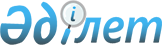 2023 - 2025 жылдарға арналған аудандық бюджет туралыМаңғыстау облысы Қарақия аудандық мәслихатының 2022 жылғы 23 желтоқсандағы № 21/205 шешімі.
      Қазақстан Республикасының Бюджет кодексінің 9-бабының 2-тармағына, Қазақстан Республикасының "Қазақстан Республикасындағы жергілікті мемлекеттік басқару және өзін-өзі басқару туралы" Заңының 6-бабының 1-тармағының 1) тармақшасына сәйкес, Қарақия аудандық мәслихаты ШЕШТІ:
      1. 2023-2025 жылдарға арналған аудандық бюджет тиісінше осы шешімнің 1 қосымшасына сәйкес, оның ішінде 2023 жылға келесідей көлемдерде бекітілсін:
      1) кірістер – 12 274 660,6 мың теңге, оның ішінде:
      салықтық түсімдер бойынша – 9 942 772,8 мың теңге;
      салықтық емес түсімдер 
      бойынша – 41 195,3 мың теңге;
      негізгі капиталды сатудан
      түсетін түсімдер бойынша – 80 216,0 мың теңге;
      трансферттердің түсімдері бойынша – 2 247 023,0 мың теңге;
      2) шығындар – 12 307 040,8 мың теңге;
      3) таза бюджеттік кредиттеу – 153 521,0 мың теңге;
      бюджеттік кредиттер – 258 750,0 мың теңге;
      бюджеттік кредиттерді өтеу – 105 229,0 мың теңге;
      4) қаржы активтерімен
      операциялар бойынша сальдо – 0 теңге;
      қаржы активтерін сатып алу – 0 теңге;
      мемлекеттің қаржы активтерін
      сатудан түсетін түсімдер – 0 теңге;
      5) бюджет тапшылығы (профициті) – -185 901,2 мың теңге;
      6) бюджет тапшылығын қаржыландыру 
      (профицитін пайдалану ) – 185 901,2 мың теңге;
      қарыздар түсімі – 258 750,0 мың теңге;
      қарыздарды өтеу – 105 229,0 мың теңге;
      бюджет қаражатының 
      пайдаланылатын қалдықтары – 32 380,2 мың теңге.
      Ескерту. 1 -тармақ жаңа редакцияда - Маңғыстау облысы Қарақия аудандық мәслихатының 07.12.2023 № 8/80 (01.01.2023бастап қолданысқа енгізіледі) шешімімен.


      "2. 2023 жылға арналған аудандық бюджеттен ауылдар мен ауылдық округтердің бюджеттеріне 868 878,8 мың теңге сомасында субвенция бөлінгені ескерілсін, оның ішінде:
      Болашақ ауылдық округі – 54 733,1 мың теңге;
      Бостан ауылдық округі – 68 165,1 мың теңге;
      Жетібай ауылы – 189 487,4 мың теңге;
      Құланды ауылдық округі – 86 206,6 мың теңге;
      Құрық ауылы – 247 420,1 мың теңге;
      Мұнайшы ауылы – 140 605,1 мың теңге;
      Сенек ауылы – 82 260,8 мың теңге.
      Ескерту. 2 -тармақ жаңа редакцияда - Маңғыстау облысы Қарақия аудандық мәслихатының 07.12.2023 № 8/80 (01.01.2023бастап қолданысқа енгізіледі) шешімімен.


      2. 2023 жылға арналған аудандық бюджетте пайдалану тәртібі Қарақия ауданы әкімдігінің қаулысының негізінде айқындалатын республикалық бюджеттен ағымдағы нысаналы трансферттер мен бюджеттік кредиттер көзделгені ескерілсін:
      1 280 081,0 мың теңге – республикалық бюджет есебінен берілетін нысаналы даму трансферттері;
      226 770,0 мың теңге – "Ауыл-Ел бесігі" жобасы шеңберінде ауылдық елді мекендердегі әлеуметтік және инженерлік инфрақұрылым жөніндегі іс-шараларды іске асыруға.
      258 750,0 мың теңге - мамандарды әлеуметтік қолдау шараларын іске асыруға;
      3. 2023 жылға арналған аудандық бюджетте облыстық бюджетке 4 136 467,0 мың теңге көлемінде бюджеттік алып қоюлар қарастырылғаны ескерілсін.
      4. Аудан әкімдігінің резерві 14 227,0 мың теңге көлемінде бекітілсін.
      Ескерту. 4 -тармақ жаңа редакцияда - Маңғыстау облысы Қарақия аудандық мәслихатының 07.12.2023 № 8/80 (01.01.2023 бастап қолданысқа енгізіледі) шешімімен.


      5. Осы шешім 2023 жылдың 1 қаңтарынан бастап қолданысқа енгізіледі. 2023 жылға арналған аудандық бюджет
      Ескерту. 1 -қосымша жаңа редакцияда - Маңғыстау облысы Қарақия аудандық мәслихатының 07.12.2023 № 8/80 (01.01.2023 бастап қолданысқа енгізіледі) шешімімен. 2024 жылға арналған аудандық бюджет 2025 жылға арналған аудандық бюджет
					© 2012. Қазақстан Республикасы Әділет министрлігінің «Қазақстан Республикасының Заңнама және құқықтық ақпарат институты» ШЖҚ РМК
				
      Қарақия аудандық 

мәслихатының хатшысы Ж. Қалаубай
Қарақия аудандық мәслихатының2022 жылғы " 23 " желтоқсандағы№ 21/205 шешіміне 1-қосымша
Санаты
Санаты
Санаты
Санаты
Атауы
Сомасы, мың теңге
Сыныбы
Сыныбы
Сыныбы
Атауы
Сомасы, мың теңге
Кіші сыныбы
Атауы
Сомасы, мың теңге
1
1
2
3
1.Кірістер
12 274 660,6
1
Салықтық түсімдер
9 906 226,3
01
01
Табыс салығы
172 559,3
1
Корпоративтік табыс салығы
30 899,0
2
Жеке табыс салығы
141 660,3
03
03
Әлеуметтік салық
40 138,2
1
Әлеуметтік салық
40 138,2
04
04
Меншікке салынатын салықтар
9 626 523,9
1
Мүлікке салынатын салықтар
9 606 296,8
3
Жер салығы
4 030,0
4
Көлік құралдарына салынатын салық
16 192,8
5
Бірынғай жер салығы
4,3
05
05
Тауарларға, жұмыстарға және қызметтерге салынатын ішкі салықтар
26 468,9
2
Акциздер
1 823,1
3
Табиғи және басқа да ресурстарды пайдаланғаны үшін түсетін түсімдер
21 490,8
4
Кәсіпкерлік және кәсіби қызметті жүргізгені үшін алынатын алымдар
3 155,0
07
07
Басқа да салықтар
 127,0
1
Басқа да салықтар
127,0
08
08
Заңдық маңызы бар әрекеттерді жасағаны және (немесе) оған уәкілеттігі бар мемлекеттік органдар немесе лауазымды адамдар құжаттар бергені үшін алынатын міндетті төлемдер
40 409,0
1
Мемлекеттік баж
40 409,0
2
Салықтық емес түсімдер
41 195,3
01
01
Мемлекеттік меншіктен түсетін кірістер
 12 341,0
5
Мемлекет меншігіндегі мүлікті жалға беруден түсетін кірістер
12 194,0
7
Мемлекеттік бюджеттен берілген кредиттер бойынша сыйақылар
100,0
9
Мемлекеттік меншігінен түсетін басқада кірістер
47,0
02
02
Мемлекеттік бюджеттен қаржыландырылатын мемлекеттік мекемелердің тауарларды (жұмыстарды, көрсетілетін қызметтерді) өткізуінен түсетін түсімдер
51,0
1
Мемлекеттік бюджеттен қаржыландырылатын мемлекеттік мекемелердің тауарларды (жұмыстарды, көрсетілетін қызметтерді) өткізуінен түсетін түсімдер
51,0
03
03
Мемлекеттік бюджеттен қаржыландырылатын мемлекеттік мекемелер ұйымдастыратын мемлекеттік сатып алуды өткізуден түсетін ақша түсімдері 
4 279,0
1
Мемлекеттік бюджеттен қаржыландырылатын мемлекеттік мекемелер ұйымдастыратын мемлекеттік сатып алуды өткізуден түсетін ақша түсімдері
4 279,0
04
04
Мемлекеттік бюджеттен қаржыландырылатын, сондай-ақ Қазақстан Республикасы Ұлттық Банкінің бюджетінен (шығыстар сметасынан) қамтылатын және қаржыландырылатын мемлекеттік мекемелер салатын айыппұлдар, өсімпұлдар, санкциялар, өндіріп алулар
1 729,0
1
Мұнай секторы ұйымдарынан және Жәбірленушілерге өтемақы қорына түсетін түсімдерді қоспағанда, мемлекеттік бюджеттен қаржыландырылатын, сондай-ақ Қазақстан Республикасы Ұлттық Банкінің бюджетінен (шығыстар сметасынан) қамтылатын және қаржыландырылатын мемлекеттік мекемелер салатын айыппұлдар, өсімпұлдар, санкциялар, өндіріп алулар
1 729,0
06
06
Басқа да салықтық емес түсiмдер
22 795,3
1
Басқа да салықтық емес түсiмдер
22 795,3
3
Негізгі капиталды сатудан түсетін түсімдер
80 216,0
01
01
Мемлекеттік мекемелерге бекітілген мемлекеттік мүлікті сату
13 997,0
1
Мемлекеттік мекемелерге бекітілген мемлекеттік мүлікті сату
13 997,0
03
03
Жерді және материалдық емес активтерді сату
66 219,0
1
Жерді сату
61 159,0
2
Материалдық емес активтерді сату
3 060,0
4
Трансферттердің түсімдері
2 247 023,0
02
02
Мемлекеттік басқарудың жоғары тұрған органдарынан түсетін трансферттер
2 247 023,0
2
Облыстық бюджеттен түсетін трансферттер
2 247 023,0
Функционалдық топ
Функционалдық топ
Функционалдық топ
Функционалдық топ
Атауы
Сомасы, мың теңге
Кіші функция
Кіші функция
Кіші функция
Атауы
Сомасы, мың теңге
Бюджеттік бағдарламаның әкімшісі
Бюджеттік бағдарламаның әкімшісі
Атауы
Сомасы, мың теңге
Бағдарлама
Атауы
Сомасы, мың теңге
1
1
1
1
2
3
2. Шығындар
12 307 040,8
01
Жалпы сипаттағы мемлекеттік қызметтер
600 541,6
112
Аудан (облыстық маңызы бар қала) мәслихатының аппараты
56 562,0
1
001
Аудан (облыстық маңызы бар қала) мәслихатының қызметін қамтамасыз ету жөніндегі қызметтер
55 293,0
005
Мәслихаттар депутаттары қызметінің тиімділігін арттыру
1 269,0
122
Аудан (облыстық маңызы бар қала) әкімінің аппараты
213 451,0
1
001
Аудан (облыстық маңызы бар қала) әкімінің қызметін қамтамасыз ету жөніндегі қызметтер
184 916,0
003
Мемлекеттік органның күрделі жұмыстары
28 535,0
451
Ауданның (облыстық маңызы бар қаланың) жұмыспен қамту және әлеуметтік бағдарламалар бөлімі
27 590,6
001
Жергілікті деңгейде халық үшін әлеуметтік бағдарламаларды жұмыспен қамтуды қамтамасыз етуді іске асыру саласындағы мемлекеттік саясатты іске асыру жөніндегі қызметтер
27 277,6
011
Жәрдемақыларды және басқа да әлеуметтік төлемдерді есептеу, төлеу мен жеткізу бойынша қызметтерге ақы төлеу
313,0
021
Мемлекеттік органның күрделі шығыстары
0,0
050
Қазақстан Республикасында мүгедектігі бар адамдардың құжаттарын қамтамасыз етуге және өмір сүру сапасын жақсарту
0,0
454
Ауданның (облыстық маңызы бар қаланың) кәсіпкерлік және ауыл шаруашылығы бөлімі
56 617,0
9
001
Жергілікті деңгейде кәсіпкерлікті және ауыл шаруашылығын дамыту саласындағы мемлекеттік саясатты іске асыру жөніндегі қызметтер
56 617,0
458
Ауданның (облыстық маңызы бар қаланың) тұрғын үй-коммуналдық шаруашылығы, жолаушылар көлігі және автомобиль жолдары бөлімі
113 896,0
9
001
Жергілікті деңгейде тұрғын үй-коммуналдық шаруашылығы, жолаушылар көлігі және автомобиль жолдары саласындағы мемлекеттік саясатты іске асыру жөніндегі қызметтер
85 136,0
9
067
Ведомстволық бағыныстағы мемлекеттік мекемелер мен ұйымдардың күрделі шығыстары
28 760,0
107
Жергілікті атқарушы органның шұғыл шығындарға арналған резервінің есебінен іс-шаралар өткізу
0
459
Ауданның (облыстық маңызы бар қаланың) экономика және қаржы бөлімі
72 596,0
9
001
Ауданның (облыстық маңызы бар қаланың) экономикалық саясатын қалыптастыру мен дамыту, мемлекеттік жоспарлау, бюджеттік атқару және коммуналдық меншігін басқару саласындағы мемлекеттік саясатты іске асыру жөніндегі қызметтер
71 649,0
2
003
Салық салу мақсатында мүлікті бағалауды жүргізу
947,0
2
010
Жекешелендіру, коммуналдық меншікті басқару, жекешелендіруден кейінгі қызмет және осыған байланысты дауларды реттеу
0,0
9
015
Мемлекеттік органның күрделі шығыстары
0,0
9
113
Төменгі тұрған бюджеттерге берілетін нысаналы ағымдағы трансферттер
0 
467
Ауданның (облыстық маңызы бар қаланың) құрылыс бөлімі
0,0
040
Мемлекеттік объектілерін дамыту
0,0
472
Ауданның (облыстық маңызы бар қаланың) құрылыс, сәулет және қала құрылысы бөлімі
0
12
040
Мемлекеттік органдардың объектілерін дамыту 
0
486
Ауданның (облыстық маңызы бар қаланың) жер қатынастары, сәулет және қала құрылысы бөлімі
30 614,6
001
Жергілікті деңгейде жер қатынастары, сәулет және қала құрылысы саласындағы мемлекеттік саясатты іске асыру жөніндегі қызметтер
30 614,6
801
Ауданның (облыстық маңызы бар қаланың) жұмыспен қамту, әлеуметтік бағдарламалар және азаматтық хал актілерін тіркеу бөлімі
29 214,4
9
001
Жергілікті деңгейде жұмыспен қамту, әлеуметтік бағдарламалар және азаматтық хал актілерін тіркеу саласындағы мемлекеттік саясатты іске асыру жөніндегі қызметтер
29 214,4
003
Мемлекеттік органның күрделі шығыстары
0
02
Қорғаныс
630,0
122
Аудан (облыстық маңызы бар қала) әкімінің аппараты
630,0
1
005
Жалпыға бірдей әскери міндетті атқару шеңберіндегі іс-шаралар
630,0
2
006
Аудан (облыстық маңызы бар қала) ауқымындағы төтенше жағдайлардың алдын алу және оларды жою
0,0
2
007
Аудандық (қалалық) ауқымдағы дала өрттерінің, сондай-ақ мемлекеттік өртке қарсы қызмет органдары құрылмаған елдi мекендерде өрттердің алдын алу және оларды сөндіру жөніндегі іс-шаралар
0
03
Қоғамдық тәртіп, қауіпсіздік, құқықтық, сот, қылмыстық-атқару қызметі
20 832,0
458
Ауданның (облыстық маңызы бар қаланың) тұрғын үй-коммуналдық шаруашылығы, жолаушылар көлігі және автомобиль жолдары бөлімі
20 832,0
9
021
Елдi мекендерде жол қозғалысы қауiпсiздiгін қамтамасыз ету
20 832,0
06
Әлеуметтiк көмек және әлеуметтiк қамсыздандыру
1 043 334,0
451
Ауданның (облыстық маңызы бар қаланың) жұмыспен қамту және әлеуметтік бағдарламалар бөлімі
452 806,4
004
Ауылдақ жерлерде тұратын денсаулық сақтау, білім беру, әлеуметтік қамтамасыз ету, мәдениет, спорт және ветеринар мамандарына отын сатып алуға Қазақстан Республикасының заңнамасына сәйкес әлеуметтік көмек көрсету
46 490,0
005
Мемлекеттік атаулы әлеуметтік көмек
104 752,5
006
Тұрғын үйге көмек көрсету
0,0
007
Жергілікті өкілетті органдардың шешімі бойынша мұқтаж азаматтардың жекелеген топтарына әлеуметтік көмек
119 930,0
010
Үйден тәрбиеленіп оқытылатын мүгедектігі бар балаларды материалдық қамтамасыз ету
1 449,5
017
Оңалтудың жеке бағдарламасына сәйкес мұқтаж мүгедектігі бар адамдарды протездік-ортопедиялық көмек, сурдотехникалық құралдар, тифлотехникалық құралдар, санаторий-курорттық емделу, міндетті гигиеналық құралдармен қамтамасыз ету, арнаулы жүріп-тұру құралдары, жеке көмекшінің және есту бойынша мүгедектігі бар адамдарға колмен көрсетілетін тіл мамандарының қызметтері мен қамтамасыз ету
180 184,4
801
Ауданның (облыстық маңызы бар қаланың) жұмыспен қамту, әлеуметтік бағдарламалар бөлімі 
581 708,6
2
004
Жұмыспен қамту бағдарламасы
265 147,3
2
006
Ауылдық жерлерде тұратын денсаулық сақтау, білім беру, әлеуметтік қамтамасыз ету, мәдениет, спорт және ветеринар мамандарына отын сатып алуға Қазақстан Республикасының заңнамасына сәйкес әлеуметтік көмек көрсету
0
2
007
Тұрғын үйге көмек көрсету
0
2
009
Үйден тәрбиеленіп оқытылатын мүгедектігі бар балаларды материалдық қамтамасыз ету
1 483,5
1
010
Мемлекеттік атаулы әлеуметтік көмек
100 995,5
2
011
Жергілікті өкілетті органдардың шешімі бойынша мұқтаж азаматтардың жекелеген топтарына әлеуметтік көмек
91 076,0
2
017
Мүгедектігі бар адамды оңалтудың жеке бағдарламасына сәйкес мұқтаж мүгедектігі бар адамдарды протездік-ортопедиялық көмек, сурдотехникалық, тифлотехникалық құралдармен, арнаулы жүрiп-тұру құралдармен, мiндеттi гигиеналық құралдармен қамтамасыз ету, сондай-ақ санаторий-курорттық емделу, есту бойынша мүгедектігі бар адамдарға қолмен көрсететiн тіл маманының, жеке көмекшінің қызметтерін ұсыну
86 726,6
9
018
Жәрдемақыларды және басқа да әлеуметтік төлемдерді есептеу, төлеу мен жеткізу бойынша қызметтерге ақы төлеу
143,0
2
023
Жұмыспен қамту орталықтарының қызметін қамтамасыз ету
36 136,7
050
Қазақстан Республикасында мүгедектігі бар адамдардың құқықтарын қамтамасыз етуге және өмір сүру сапасын жақсарту
0
458
Ауданның (облыстық маңызы бар қаланың) тұрғын үй-коммуналдық шаруашылығы, жолаушылар көлігі және автомобиль жолдары бөлімі
8 819,0
9
094
Әлеуметтік көмек ретінде тұрғын үй сертификаттарын беру
8 819,0
07
Тұрғын үй-коммуналдық шаруашылық
1 019 117,0
458
Ауданның (облыстық маңызы бар қаланың) тұрғын үй-коммуналдық шаруашылығы, жолаушылар көлігі және автомобиль жолдары бөлімі
383 950,0
1
003
Мемлекеттік тұрғын үй қорын сақтауды ұйымдастыру
80 653,0
004
Азаматтардың жекелеген санаттарын тұрғын үймен қамтамасыз ету
105 600,0
2
012
Сумен жабдықтау және су бұру жүйесінің жұмыс істеуі
47 015,0
3
015
Елдi мекендердегі көшелердi жарықтандыру
69 937,0
3
016
Елдi мекендердiң санитариясын қамтамасыз ету
68 551,0
018
Елдi мекендердi абаттандыру және көгалдандыру
0
2
028
Коммуналдық шаруашылығын дамыту
12 194,0
467
Ауданның (облыстық маңызы бар қаланың) құрылыс бөлімі
579 735,3
004
Инженерлік-коммуникациялық инфрақұрылымды жобалау, дамыту және (немесе) жайластыру
63 287,3
005
Коммуналдық шаруашылығын дамыту
66 725,0
058
Елді мекендердегі сумен жабдықтау және су бұру жүйелерін дамыту
449 723,0
472
Ауданның (облыстық маңызы бар қаланың) құрылыс, сәулет және қала құрылысы бөлімі
55 431,7
1
003
Коммуналдық тұрғын үй қорының тұрғын үйін жобалау және (немесе) салу, реконструкциялау
0
1
004
Инженерлік-коммуникациялық инфрақұрылымды жобалау, дамыту және (немесе) жайластыру
5 431,7
2
005
Коммуналдық шаруашылығын дамыту
50 000,0
2
058
Елді мекендердегі сумен жабдықтау және су бұру жүйелерін дамыту
0
08
Мәдениет, спорт, туризм және ақпараттық кеңістік
686 231,0
470
Аудандық (облыстық маңызы бар қаланың) ішкі саясат және тілдерді дамыту бөлімі
113 545,0
9
001
Жергiлiктi деңгейде ақпарат, мемлекеттілікті нығайту және азаматтардың әлеуметтік оптимизімін қалыптастыру саласындағы мемлекеттік саясатты іске асыру жөніндегі қызметтер
48 966,0
9
004
Жастар саясаты саласында іс-шараларды іске асыру
61 586,0
3
005
Мемлекеттік ақпараттық саясат жүргізу жөніндегі қызметтер
2 993,0
802
Ауданның (облыстық маңызы бар қаланың) мәдениет, дене шынықтыру және спорт бөлімі
500 855,0
9
001
Жергілікті деңгейде мәдениет, дене шынықтыру және спорт саласында мемлекеттік саясатты іске асыру жөніндегі қызметтер
33 453,0
3
004
Аудандық (қалалық) кiтапханалардың жұмыс iстеуi
105 279,0
1
005
Мәдени-демалыс жұмысын қолдау
345 200,0
2
007
Аудандық (облыстық маңызы бар қалалық) деңгейде спорттық жарыстар өткiзу
6 261,0
2
008
Әртүрлi спорт түрлерi бойынша аудан (облыстық маңызы бар қала) құрама командаларының мүшелерiн дайындау және олардың облыстық спорт жарыстарына қатысуы
10 662,0
472
Ауданның (облыстық маңызы бар қаланың) құрылыс, сәулет және қала құрылысы бөлімі
11 831,0
1
008
Cпорт объектілерін дамыту
11 831,0
467
Ауданның (облыстық маңызы бар қаланың) құрылыс бөлімі
60 000,0
008
Cпорт объектілерін дамыту
60 000,0
10
Ауыл, су, орман, балық шаруашылығы, ерекше қорғалатын табиғи аумақтар, қоршаған ортаны және жануарлар дүниесін қорғау, жер қатынастары
87 982,4
463
Ауданның (облыстық маңызы бар қаланың) жер қатынастары бөлімі
30 675,4
6
001
Аудан (облыстық маңызы бар қала) аумағында жер қатынастарын реттеу саласындағы мемлекеттік саясатты іске асыру жөніндегі қызметтер
30 675,4
458
Ауданның (облыстық маңызы бар қаланың) тұрғын үй-коммуналдық шаруашылығы, жолаушылар көлігі және автомобиль жолдары бөлімі
0
057
Жануарларға арналған баспаналарды, уақытша ұстау пункттерін ұстау
0
459
Ауданның (облыстық маңызы бар қаланың) экономика және қаржы бөлімі
57 307,0
9
099
Мамандарға әлеуметтік қолдау көрсету жөніндегі шараларды іске асыру
57 307,0
11
Өнеркәсіп, сәулет, қала құрылысы және құрылыс қызметі
56 569,0
467
Ауданның (облыстық маңызы бар қаланың) құрылыс бөлімі
28 509,3
001
Жергілікті деңгейде құрылыс саласындағы мемлекеттік саясатты іске асыру жөніндегі қызметтер
28 509,3
472
Ауданның (облыстық маңызы бар қаланың) құрылыс, сәулет және қала құрылысы бөлімі
27 759,7
2
001
Жергілікті деңгейде құрылыс, сәулет және қала құрылысы саласындағы мемлекеттік саясатты іске асыру жөніндегі қызметтер
27 759,7
013
Аудан аумағында қала құрылысын дамытудың кешенді схемаларын, аудандық (облыстық) маңызы бар қалалардың, кенттердің және өзге де ауылдық елді мекендердің бас жоспарларын әзірлеу
0
486
Ауданның (облыстық маңызы бар қаланың) жер қатынастары, сәулет және қала құрылысы бөлімі
300,0
004
Аудан аумағының қала құрылысын дамыту және елді мекедердің бас жоспарларының схемасын әзірлеу
300,0
12
Көлік және коммуникация
215 558,0
458
Ауданның (облыстық маңызы бар қаланың) тұрғын үй - коммуналдық шаруашылығы, жолаушылар көлігі және автомобиль жолдары бөлімі 
215 558,0
1
022
Көлік инфрақұрылымын дамыту
36 066,0
1
023
Автомобиль жолдарының жұмыс істеуін қамтамасыз ету
179 492,0
1
045
Аудандық маңызы бар автомобиль жолдарын және елді-мекендердің көшелерін күрделі және орташа жөндеу
0
13
Басқалар
1 848 842,0
454
Ауданның (облыстық маңызы бар қаланың) кәсіпкерлік және ауыл шаруашылығы бөлімі
9 173,0
006
Кәсіпкерлік қызметті қолдау
9 173,0
458
Ауданның (облыстық маңызы бар қаланың) тұрғын үй - коммуналдық шаруашылығы, жолаушылар көлігі және автомобиль жолдары бөлімі
1 527 921,0
9
062
"Ауыл-Ел бесігі" жобасы шеңберінде ауылдық елді мекендердегі әлеуметтік және инженерлік инфрақұрылым бойынша іс-шараларды іске асыру
1 035 532,0
9
064
"Ауыл-Ел бесігі" жобасы шеңберінде ауылдық елді мекендердегі әлеуметтік және инженерлік инфрақұрылымдарды дамыту
492 389,0
459
Ауданның (облыстық маңызы бар қаланың) экономика және қаржы бөлімі
14 227,0
9
012
Ауданның (облыстық маңызы бар қаланың) жергілікті атқарушы органының резерві
14 227,0
472
Ауданның (облыстық маңызы бар қаланың) құрылыс, сәулет және қала құрылысы бөлімі
146 630,0
079
"Ауыл-Ел бесігі" жобасы шеңберінде ауылдық елді мекендердегі әлеуметтік және инженерлік инфрақұрылымдарды дамыту
146 630,0
467
Ауданның (облыстық маңызы бар қаланың) құрылыс бөлімі
150 891,0
079
"Ауыл-Ел бесігі" жобасы шеңберінде ауылдық елді мекендердегі әлеуметтік және инженерлік инфрақұрылымдарды дамыту
150 891,0
14
Борышқа қызмет көрсету
155 959, 0
459
Ауданның (облыстық маңызы бар қаланың) экономика және қаржы бөлімі
155 959,0
1
021
Жергілікті атқарушы органдардың облыстық бюджеттен қарыздар бойынша сыйақылар мен өзге де төлемдерді төлеу бойынша борышына қызмет көрсету
155 959,0
15
Трансферттер
6 571 444,8
459
Ауданның (облыстық маңызы бар қаланың) экономика және қаржы бөлімі
6 571 444,8
1
006
Пайдаланылмаған (толық пайдаланылмаған) нысаналы трансферттерді қайтару
240,0
1
007
Бюджеттік алып коюлар
4 136 468,0
1
024
Заңнаманы өзгертуге байланысты жоғары тұрған бюджеттің шығындарын өтеуге төменгі тұрған бюджеттен ағымдағы нысаналы трансферттер
 1 534 045,0
1
038
Субвенциялар
870 096,8
054
Қазақстан Республикасының Ұлттық қорынан берілетін нысаналы трансферт есебінен республикалық бюджеттен бөлінген пайдаланылмаған (түгел пайдаланылмаған) нысаналы трансферттердің сомасын қайтару
30 595,0
3. Таза бюджеттік кредиттеу
153 521,0
10
Бюджеттік кредиттер
258 750,0
459
Ауданның (облыстық маңызы бар қаланың) экономика және қаржы бөлімі
258 750,0
018
Мамандарды әлеуметтік қолдау шараларын іске асыру үшін бюджеттік кредиттер
258 750,0
5
Бюджеттік кредиттерді өтеу
105 229,0
01
Бюджеттік кредиттерді өтеу
105 229,0
1
Мемлекеттік бюджеттен берілген бюджеттік кредиттерді өтеу
105 229,0
2
Бюджеттік кредиттердің сомаларын қайтару
0
4. Қаржы активтерімен операциялар бойынша сальдо
0
Қаржы активтерін сатып алу
0
Мемлекеттің қаржы активтерін сатудан түсетін түсімдер
0
5. Бюджет тапшылығы (профициті)
-185 901,2
6. Бюджет тапшылығын қаржыландыру (профицитін пайдалану)
185 901,2
7
Қарыздар түсімдері
258 750,0
01
Мемлекеттік ішкі қарыздар 
258 750,0
2
Қарыз алу келісім-шарттары
258 750,0
16
Қарыздарды өтеу
105 229,0
459
Ауданның (облыстық маңызы бар қаланың) экономика және қаржы бөлімі
105 229,0
1
005
Жергілікті атқарушы органның жоғары тұрған бюджет алдындағы борышын өтеу
105 229,0
8
Бюджет қаражатының пайдаланылатын қалдықтары
32 380,2
01
Бюджет қаражаты қалдықтары
32 380,2
1
Бюджет қаражатының бос қалдықтары
32 380,2Қарақия аудандық мәслихатының2022 жылғы " 23 " желтоқсандағы№ 21/205 шешіміне 2-қосымша
Санаты
Санаты
Санаты
Санаты
Атауы
Сомасы, мың теңге
Сыныбы
Сыныбы
Сыныбы
Атауы
Сомасы, мың теңге
Кіші сыныбы
Атауы
Сомасы, мың теңге
1
1
2
3
1.Кірістер
10 063 975,0
1
Салықтық түсімдер
8 617 400,0
01
01
Табыс салығы
59 834,0
1
Корпоративтік табыс салығы
12 622,0
2
Жеке табыс салығы
47 212,0
03
03
Әлеуметтік салық
0
1
Әлеуметтік салық
0
04
04
Меншікке салынатын салықтар
8 462 313,0
1
Мүлікке салынатын салықтар
8 457 567,0
3
Жер салығы
23,0
4
Көлік құралдарына салынатын салық
4 706,0
5
Бірынғай жер салығы
17,0
05
05
Тауарларға, жұмыстарға және қызметтерге салынатын ішкі салықтар
90 552,0
2
Акциздер
1 953,0
3
Табиғи және басқа да ресурстарды пайдаланғаны үшін түсетін түсімдер
84 311,0
4
Кәсіпкерлік және кәсіби қызметті жүргізгені үшін алынатын алымдар
4 288,0
07
07
Басқа да салықтар
147,0
1
Басқа да салықтар
147,0
08
08
Заңдық маңызы бар әрекеттерді жасағаны және (немесе) оған уәкілеттігі бар мемлекеттік органдар немесе лауазымды адамдар құжаттар бергені үшін алынатын міндетті төлемдер
4 554,0
1
Мемлекеттік баж
4 554,0
2
Салықтық емес түсімдер
175 324,0
01
01
Мемлекеттік меншіктен түсетін кірістер
169 998,0
5
Мемлекет меншігіндегі мүлікті жалға беруден түсетін кірістер
10 920,0
7
Мемлекеттік бюджеттен берілген кредиттер бойынша сыйақылар
159 078,0
02
02
Мемлекеттік бюджеттен қаржыландырылатын мемлекеттік мекемелердің тауарларды (жұмыстарды, қызметтерді) өткізуінен түсетін түсімдер
54,0
1
Мемлекеттік бюджеттен қаржыландырылатын мемлекеттік мекемелердің тауарларды (жұмыстарды, қызметтерді) өткізуінен түсетін түсімдер
54,0
03
03
Мемлекеттік бюджеттен қаржыландырылатын мемлекеттік мекемелер ұйымдастыратын мемлекеттік сатып алуды өткізуден түсетін ақша түсімдері 
457,0
1
Мемлекеттік бюджеттен қаржыландырылатын мемлекеттік мекемелер ұйымдастыратын мемлекеттік сатып алуды өткізуден түсетін ақша түсімдері
457,0
04
04
Мемлекеттік бюджеттен қаржыландырылатын, сондай-ақ Қазақстан Республикасы Ұлттық Банкінің бюджетінен (шығыстар сметасынан) қамтылатын және қаржыландырылатын мемлекеттік мекемелер салатын айыппұлдар, өсімпұлдар, санкциялар, өндіріп алулар
0
1
Мұнай секторы ұйымдарынан және Жәбірленушілерге өтемақы қорына түсетін түсімдерді қоспағанда, мемлекеттік бюджеттен қаржыландырылатын, сондай-ақ Қазақстан Республикасы Ұлттық Банкінің бюджетінен (шығыстар сметасынан) қамтылатын және қаржыландырылатын мемлекеттік мекемелер салатын айыппұлдар, өсімпұлдар, санкциялар, өндіріп алулар
0
06
06
Басқа да салықтық емес түсiмдер
4 815,0
1
Басқа да салықтық емес түсiмдер
4 815,0
3
Негізгі капиталды сатудан түсетін түсімдер
67 455,0
01
01
Мемлекеттік мекемелерге бекітілген мемлекеттік мүлікті сату
13 438,0
1
Мемлекеттік мекемелерге бекітілген мемлекеттік мүлікті сату
13 438,0
03
03
Жерді және материалдық емес активтерді сату
54 017,0
1
Жерді сату
52 190,0
2
Материалдық емес активтерді сату
1 827,0
4
Трансферттердің түсімдері
1 203 796,0
02
02
Мемлекеттік басқарудың жоғары тұрған органдарынан түсетін трансферттер
1 203 796,0
2
Облыстық бюджеттен түсетін трансферттер
1 203 796,0
Функционалдық топ
Функционалдық топ
Функционалдық топ
Функционалдық топ
Атауы
Сомасы, мың теңге
Кіші функция
Кіші функция
Кіші функция
Атауы
Сомасы, мың теңге
Бюджеттік бағдарламаның әкімшісі
Бюджеттік бағдарламаның әкімшісі
Атауы
Сомасы, мың теңге
Бағдарлама
Атауы
Сомасы, мың теңге
1
1
1
1
2
3
2. Шығындар
10 063 975,0
01
Жалпы сипаттағы мемлекеттік қызметтер
422 840,0
112
Аудан (облыстық маңызы бар қала) мәслихатының аппараты
48 756,0
1
001
Аудан (облыстық маңызы бар қала) мәслихатының қызметін қамтамасыз ету жөніндегі қызметтер
48 756,0
122
Аудан (облыстық маңызы бар қала) әкімінің аппараты
174 150,0
1
001
Аудан (облыстық маңызы бар қала) әкімінің қызметін қамтамасыз ету жөніндегі қызметтер
174 150,0
1
003
Мемлекеттік органның күрделі шығыстары
0
454
Ауданның (облыстық маңызы бар қаланың) кәсіпкерлік және ауыл шаруашылығы бөлімі
50 090,0
1
001
Жергілікті деңгейде кәсіпкерлікті және ауыл шаруашылығын дамыту саласындағы мемлекеттік саясатты іске асыру жөніндегі қызметтер
50 090,0
458
Ауданның (облыстық маңызы бар қаланың) тұрғын үй-коммуналдық шаруашылығы, жолаушылар көлігі және автомобиль жолдары бөлімі
42 295,0
9
001
Жергілікті деңгейде тұрғын үй-коммуналдық шаруашылығы, жолаушылар көлігі және автомобиль жолдары саласындағы мемлекеттік саясатты іске асыру жөніндегі қызметтер
42 295,0
459
Ауданның (облыстық маңызы бар қаланың) экономика және қаржы бөлімі
59 254,0
9
001
Ауданның (облыстық маңызы бар қаланың) экономикалық саясатын қалыптастыру мен дамыту, мемлекеттік жоспарлау, бюджеттік атқару және коммуналдық меншігін басқару саласындағы мемлекеттік саясатты іске асыру жөніндегі қызметтер
56 718,0
2
003
Салық салу мақсатында мүлікті бағалауды жүргізу
1 486,0
2
010
Жекешелендіру, коммуналдық меншікті басқару, жекешелендіруден кейінгі қызмет және осыған байланысты дауларды реттеу
1 050,0
9
015
Мемлекеттік органның күрделі шығыстары
0
9
113
Төменгі тұрған бюджеттерге берілетін нысаналы ағымдағы трансферттер
0 
801
Ауданның (облыстық маңызы бар қаланың) жұмыспен қамту, әлеуметтік бағдарламалар және азаматтық хал актілерін тіркеу бөлімі
48 295,0
9
001
Жергілікті деңгейде жұмыспен қамту, әлеуметтік бағдарламалар және азаматтық хал актілерін тіркеу саласындағы мемлекеттік саясатты іске асыру жөніндегі қызметтер
48 295,0
003
Мемлекеттік органның күрделі шығыстары
0
02
Қорғаныс
24 623,0
122
Аудан (облыстық маңызы бар қала) әкімінің аппараты
24 623,0
1
005
Жалпыға бірдей әскери міндетті атқару шеңберіндегі іс-шаралар
2 022,0
2
006
Аудан (облыстық маңызы бар қала) ауқымындағы төтенше жағдайлардың алдын алу және оларды жою
0
2
007
Аудандық (қалалық) ауқымдағы дала өрттерінің, сондай-ақ мемлекеттік өртке қарсы қызмет органдары құрылмаған елдi мекендерде өрттердің алдын алу және оларды сөндіру жөніндегі іс-шаралар
22 601,0
03
Қоғамдық тәртіп, қауіпсіздік, құқықтық, сот, қылмыстық-атқару қызметі
5 249,0
458
Ауданның (облыстық маңызы бар қаланың) тұрғын үй-коммуналдық шаруашылығы, жолаушылар көлігі және автомобиль жолдары бөлімі
5 249,0
9
021
Елдi мекендерде жол қозғалысы қауiпсiздiгін қамтамасыз ету
5 249,0
06
Әлеуметтiк көмек және әлеуметтiк қамсыздандыру
2 005 303,0
801
Ауданның (облыстық маңызы бар қаланың) жұмыспен қамту, әлеуметтік бағдарламалар және азаматтық хал актілерін тіркеу бөлімі 
2 000 053,0
2
004
Жұмыспен қамту бағдарламасы
1 001 990,0
2
006
Ауылдық жерлерде тұратын денсаулық сақтау, білім беру, әлеуметтік қамтамасыз ету, мәдениет,
спорт және ветеринар мамандарына отын сатып алуға Қазақстан Республикасының заңнамасына
сәйкес әлеуметтік көмек көрсету
28 015,0
2
007
Тұрғын үйге көмек көрсету
525,0
2
009
Үйден тәрбиеленіп оқытылатын мүгедектігі бар балаларды материалдық қамтамасыз ету
6 281,0
1
010
Мемлекеттік атаулы әлеуметтік көмек
197 998,0
2
011
Жергілікті өкілетті органдардың шешімі бойынша мұқтаж азаматтардың жекелеген топтарына әлеуметтік көмек
344 955,0
2
017
Оңалтудың жеке бағдарламасына сәйкес мұқтаж мүгедектерді міндетті гигиеналық құралдармен қамтамасыз ету, қозғалуға қиындығы бар бірінші топтағы мүгедектігі бар адамдарға жеке көмекшінің және есту бойынша мүгедектігі бар адамдарға қолмен көрсететін тіл маманның қызметтерін ұсыну
352 503,0
9
018
Жәрдемақыларды және басқа да әлеуметтік төлемдерді есептеу, төлеу мен жеткізу бойынша қызметтерге ақы төлеу
368,0
2
023
Жұмыспен қамту орталықтарының қызметін қамтамасыз ету
67 418,0
9
050
Қазақстан Республикасында мүгедектігі бар адамдардың құқықтарын қамтамасыз етуге және өмір сүру сапасын жақсарту
0
458
Ауданның (облыстық маңызы бар қаланың) тұрғын үй-коммуналдық шаруашылығы, жолаушылар көлігі және автомобиль жолдары бөлімі
 5 250,0
9
094
Әлеуметтік көмек ретінде тұрғын үй сертификаттарын беру
 5 250,0
07
Тұрғын үй-коммуналдық шаруашылық
392 280,0
458
Ауданның (облыстық маңызы бар қаланың) тұрғын үй-коммуналдық шаруашылығы, жолаушылар көлігі және автомобиль жолдары бөлімі
331 218,0
1
003
Мемлекеттік тұрғын үй қорын сақтауды ұйымдастыру
8 465,0
2
012
Сумен жабдықтау және су бұру жүйесінің жұмыс істеуі
51 046,0
3
015
Елді мекендердегі көшелерді жарықтандыру
271 707,0
472
Ауданның (облыстық маңызы бар қаланың) құрылыс, сәулет және қала құрылысы бөлімі
61 062,0
1
003
Коммуналдық тұрғын үй қорының тұрғын үйін жобалау және (немесе) салу, реконструкциялау
0
1
004
Инженерлік коммуникациялық инфрақұрылымды жобалау, дамыту және (немесе) жайластыру 
0
2
005
Коммуналдық шаруашылығын дамыту
0
2
058
Елді мекендердегі сумен жабдықтау және су бұру жүйелерін дамыту
61 062,0
08
Мәдениет, спорт, туризм және ақпараттық кеңістік
461 186,0
470
Аудандық (облыстық маңызы бар қаланың) ішкі саясат және тілдерді дамыту бөлімі
91 237,0
9
001
Жергілікті деңгейде ақпарат, мемлекеттілікті нығайту және азаматтардың әлеуметтік оптимизімін қалыптастыру саласындағы мемлекеттік саясатты іске асыру жөніндегі қызметтер
45 643,0
9
004
Жастар саясаты саласында іс-шараларды іске асыру
45 594,0
802
Ауданның (облыстық маңызы бар қаланың) мәдениет, дене шынықтыру және спорт бөлімі
369 949,0
9
001
Жергілікті деңгейде мәдениет, дене шынықтыру және спорт саласында мемлекеттік саясатты іске асыру жөніндегі қызметтер
30 838,0
3
004
Аудандық (қалалық) кiтапханалардың жұмыс iстеуi
76 829,0
1
005
Мәдени-демалыс жұмысын қолдау
245 469,0
2
007
Аудандық (облыстық маңызы бар қалалық) деңгейде спорттық жарыстар өткiзу
6 518,0
2
008
Әртүрлi спорт түрлерi бойынша аудан (облыстық маңызы бар қала) құрама командаларының мүшелерiн дайындау және олардың облыстық спорт жарыстарына қатысуы
10 295,0
472
Ауданның (облыстық маңызы бар қаланың) құрылыс, сәулет және қала құрылысы бөлімі
0
1
011
Мәдениет объектілерін дамыту
0
10
Ауыл, су, орман, балық шаруашылығы, ерекше қорғалатын табиғи аумақтар, қоршаған ортаны және жануарлар дүниесін қорғау, жер қатынастары
88 484,0
463
Ауданның (облыстық маңызы бар қаланың) жер қатынастары бөлімі
44 609,0
6
001
Аудан (облыстық маңызы бар қала) аумағында жер қатынастарын реттеу саласындағы мемлекеттік
саясатты іске асыру жөніндегі қызметтер
44 609,0
459
Ауданның (облыстық маңызы бар қаланың) экономика және қаржы бөлімі
43 875,0
9
099
Мамандарға әлеуметтік қолдау көрсету жөніндегі шараларды іске асыру
43 875,0
11
Өнеркәсіп, сәулет, қала құрылысы және құрылыс қызметі
45 915,0
472
Ауданның (облыстық маңызы бар қаланың) құрылыс, сәулет және қала құрылысы бөлімі
45 915,0
2
001
Жергілікті деңгейде құрылыс, сәулет және қала құрылысы саласындағы мемлекеттік саясатты іске
асыру жөніндегі қызметтер
45 915,0
12
Көлік және коммуникация
77 042,0
458
Ауданның (облыстық маңызы бар қаланың) тұрғын үй - коммуналдық шаруашылығы, жолаушылар көлігі және автомобиль жолдары бөлімі 
77 042,0
1
022
Көлік инфрақұрылымын дамыту
12 458,0
1
023
Автомобиль жолдарының жұмыс істеуін қамтамасыз ету
64 584,0
1
045
Аудандық маңызы бар автомобиль жолдарын және елді-мекендердің көшелерін күрделі және орташа жөндеу
0
13
Басқалар
1 260 972,0
458
Ауданның (облыстық маңызы бар қаланың) тұрғын үй - коммуналдық шаруашылығы, жолаушылар көлігі және автомобиль жолдары бөлімі
1 250 472,0
9
062
"Ауыл-Ел бесігі" жобасы шеңберінде ауылдық елді мекендердегі әлеуметтік және инженерлік инфрақұрылым бойынша іс-шараларды іске асыру
1 027 438,0
9
064
"Ауыл-Ел бесігі" жобасы шеңберінде ауылдық елді мекендердегі әлеуметтік және инженерлік инфрақұрылымдарды дамыту
223 034,0
459
Ауданның (облыстық маңызы бар қаланың) экономика және қаржы бөлімі
10 500,0
9
012
Ауданның (облыстық маңызы бар қаланың) жергілікті атқарушы органының резерві
10 500,0
14
Борышқа қызмет көрсету
159 078,0
459
Ауданның (облыстық маңызы бар қаланың) экономика және қаржы бөлімі
159 078,0
1
021
Жергілікті атқарушы органдардың облыстық бюджеттен қарыздар бойынша сыйақылар мен өзге де төлемдерді төлеу бойынша борышына қызмет көрсету 
159 078,0
15
Трансферттер
5 121 003,0
459
Ауданның (облыстық маңызы бар қаланың) экономика және қаржы бөлімі
5 121 003,0
1
006
Пайдаланылмаған (толық пайдаланылмаған) нысаналы трансферттерді қайтару
0
1
007
Бюджеттік алып қоюлар
4 460 344,0
1
024
Заңнаманы өзгертуге байланысты жоғары тұрған бюджеттің шығындарын өтеуге төменгі тұрған бюджеттен ағымдағы нысаналы трансферттер
0
1
038
Субвенциялар
660 659,0
3. Таза бюджеттік кредиттеу
-107 214,0
Бюджеттік кредиттер
0
10
Ауыл, су, орман, балық шаруашылығы, ерекше қорғалатын табиғи аумақтар, қоршаған ортаны және жануарлар дүниесін қорғау, жер қатынастары
0
459
Ауданның (облыстық маңызы бар қаланың) экономика және қаржы бөлімі
0
9
018
Мамандарды әлеуметтік қолдау шараларын іске асыру үшін бюджеттік кредиттер
0
5
Бюджеттік кредиттерді өтеу
107 214,0
01
Бюджеттік кредиттерді өтеу
107 214,0
1
Мемлекеттік бюджеттен берілген бюджеттік кредиттерді өтеу
107 214,0
2
Бюджеттік кредиттердің сомаларын қайтару
0
4. Қаржы активтерімен операциялар бойынша сальдо
0
Қаржы активтерін сатып алу
0
Мемлекеттің қаржы активтерін сатудан түсетін түсімдер
0
13
Басқалар
0
5. Бюджет тапшылығы (профициті)
107 214,0
6. Бюджет тапшылығын қаржыландыру (профицитін пайдалану)
-107 214,0
7
Қарыздар түсімдері
0
01
Мемлекеттік ішкі қарыздар 
0
2
Қарыз алу келісім-шарттары
0
16
Қарыздарды өтеу
107 214,0
459
Ауданның (облыстық маңызы бар қаланың) экономика және қаржы бөлімі
107 214,0
1
005
Жергілікті атқарушы органның жоғары тұрған бюджет алдындағы борышын өтеу
107 214,0
8
Бюджет қаражатының пайдаланылатын қалдықтары
0
01
Бюджет қаражаты қалдықтары
0
1
Бюджет қаражатының бос қалдықтары
0Қарақия аудандық мәслихатының2022 жылғы " 23 " желтоқсандағы№ 21/205 шешіміне 3-қосымша
Санаты
Санаты
Санаты
Санаты
Атауы
Сомасы, мың теңге
Сыныбы
Сыныбы
Сыныбы
Атауы
Сомасы, мың теңге
Кіші сыныбы
Атауы
Сомасы, мың теңге
1
1
2
3
1.Кірістер
10 287 243,0
1
Салықтық түсімдер 
9 013 688,0
01
01
Табыс салығы
112 111,0
1
Корпоративтік табыс салығы
63 110,0
2
Жеке табыс салығы
49001,0
03
03
Әлеуметтік салық
0
1
Әлеуметтік салық
0
04
04
Меншікке салынатын салықтар
8 802 569,0
1
Мүлікке салынатын салықтар
8 795 870,0
3
Жер салығы
1 707,0
4
Көлік құралдарына салынатын салық
4 974,0
5
Бірынғай жер салығы
18,0
05
05
Тауарларға, жұмыстарға және қызметтерге салынатын ішкі салықтар
94 119,0
2
Акциздер
2 031,0
3
Табиғи және басқа да ресурстарды пайдаланғаны үшін түсетін түсімдер
87 629,0
4
Кәсіпкерлік және кәсіби қызметті жүргізгені үшін алынатын алымдар
4 459,0
07
07
Басқа да салықтар
153,0
1
Басқа да салықтар
153,0
08
08
Заңдық маңызы бар әрекеттерді жасағаны және (немесе) оған уәкілеттігі бар мемлекеттік органдар немесе лауазымды адамдар құжаттар бергені үшін алынатын міндетті төлемдер
4 736,0
1
Мемлекеттік баж
4 736,0
2
Салықтық емес түсімдер
175 964,0
01
01
Мемлекеттік меншіктен түсетін кірістер
170 425,0
5
Мемлекет меншігіндегі мүлікті жалға беруден түсетін кірістер
11 356,0
7
Мемлекеттік бюджеттен берілген кредиттер бойынша сыйақылар
159 069,0
02
02
Мемлекеттік бюджеттен қаржыландырылатын мемлекеттік мекемелердің тауарларды (жұмыстарды, қызметтерді) өткізуінен түсетін түсімдер
56,0
1
Мемлекеттік бюджеттен қаржыландырылатын мемлекеттік мекемелердің тауарларды (жұмыстарды, қызметтерді) өткізуінен түсетін түсімдер
56,0
03
03
Мемлекеттік бюджеттен қаржыландырылатын мемлекеттік мекемелер ұйымдастыратын мемлекеттік сатып алуды өткізуден түсетін ақша түсімдері 
475,0
1
Мемлекеттік бюджеттен қаржыландырылатын мемлекеттік мекемелер ұйымдастыратын мемлекеттік сатып алуды өткізуден түсетін ақша түсімдері
475,0
04
04
Мемлекеттік бюджеттен қаржыландырылатын, сондай-ақ Қазақстан Республикасы Ұлттық Банкінің бюджетінен (шығыстар сметасынан) қамтылатын және қаржыландырылатын мемлекеттік мекемелер салатын айыппұлдар, өсімпұлдар, санкциялар, өндіріп алулар
0
1
Мұнай секторы ұйымдарынан және Жәбірленушілерге өтемақы қорына түсетін түсімдерді қоспағанда, мемлекеттік бюджеттен қаржыландырылатын, сондай-ақ Қазақстан Республикасы Ұлттық Банкінің бюджетінен (шығыстар сметасынан) қамтылатын және қаржыландырылатын мемлекеттік мекемелер салатын айыппұлдар, өсімпұлдар, санкциялар, өндіріп алулар
0
06
06
Басқа да салықтық емес түсiмдер
5 008,0
1
Басқа да салықтық емес түсiмдер
5 008,0
3
Негізгі капиталды сатудан түсетін түсімдер
70 153,0
01
01
Мемлекеттік мекемелерге бекітілген мемлекеттік мүлікті сату
13 975,0
1
Мемлекеттік мекемелерге бекітілген мемлекеттік мүлікті сату
13 975,0
03
03
Жерді және материалдық емес активтерді сату
56 178,0
1
Жерді сату
54 278,0
2
Материалдық емес активтерді сату
1 900,0
4
Трансферттердің түсімдері
1 027 438,0
02
02
Мемлекеттік басқарудың жоғары тұрған органдарынан түсетін трансферттер
1 027 438,0
2
Облыстық бюджеттен түсетін трансферттер
1 027 438,0
Функционалдық топ
Функционалдық топ
Функционалдық топ
Функционалдық топ
Атауы
Сомасы, мың теңге
Кіші функция
Кіші функция
Кіші функция
Атауы
Сомасы, мың теңге
Бюджеттік бағдарламаның әкімшісі
Бюджеттік бағдарламаның әкімшісі
Атауы
Сомасы, мың теңге
Бағдарлама
Атауы
Сомасы, мың теңге
1
1
1
1
2
3
2. Шығындар
10 287 243,0
01
Жалпы сипаттағы мемлекеттік қызметтер
450 233,0
112
Аудан (облыстық маңызы бар қала) мәслихатының аппараты
50 998,0
1
001
Аудан (облыстық маңызы бар қала) мәслихатының қызметін қамтамасыз ету жөніндегі қызметтер
50 998,0
122
Аудан (облыстық маңызы бар қала) әкімінің аппараты
186 510,0
1
001
Аудан (облыстық маңызы бар қала) әкімінің қызметін қамтамасыз ету жөніндегі қызметтер
186 510,0
454
Ауданның (облыстық маңызы бар қаланың) кәсіпкерлік және ауыл шаруашылығы бөлімі
52 919,0
1
001
Жергілікті деңгейде кәсіпкерлікті және ауыл шаруашылығын дамыту саласындағы мемлекеттік саясатты іске асыру жөніндегі қызметтер
52 919,0
458
Ауданның (облыстық маңызы бар қаланың) тұрғын үй-коммуналдық шаруашылығы, жолаушылар көлігі және автомобиль жолдары бөлімі
45 554,0
9
001
Жергілікті деңгейде тұрғын үй-коммуналдық шаруашылығы, жолаушылар көлігі және автомобиль жолдары саласындағы мемлекеттік саясатты іске асыру жөніндегі қызметтер
45 554,0
459
Ауданның (облыстық маңызы бар қаланың) экономика және қаржы бөлімі
63 543,0
9
001
Ауданның (облыстық маңызы бар қаланың) экономикалық саясатын қалыптастыру мен дамыту, мемлекеттік жоспарлау, бюджеттік атқару және коммуналдық меншігін басқару саласындағы мемлекеттік саясатты іске асыру жөніндегі қызметтер
60 880,0
2
003
Салық салу мақсатында мүлікті бағалауды жүргізу
1 560,0
2
010
Жекешелендіру, коммуналдық меншікті басқару, жекешелендіруден кейінгі қызмет және осыған байланысты дауларды реттеу
1 103,0
9
015
Мемлекеттік органның күрделі шығыстары
0
9
113
Төменгі тұрған бюджеттерге берілетін нысаналы ағымдағы трансферттер
0 
801
Ауданның (облыстық маңызы бар қаланың) жұмыспен қамту, әлеуметтік бағдарламалар және азаматтық хал актілерін тіркеу бөлімі
50 709,0
9
001
Жергілікті деңгейде жұмыспен қамту, әлеуметтік бағдарламалар және азаматтық хал актілерін тіркеу саласындағы мемлекеттік саясатты іске асыру жөніндегі қызметтер
50 709,0
003
Мемлекеттік органның күрделі шығыстары
0
02
Қорғаныс
25 855,0
122
Аудан (облыстық маңызы бар қала) әкімінің аппараты
25 855,0
1
005
Жалпыға бірдей әскери міндетті атқару шеңберіндегі іс-шаралар
2 123,0
2
006
Аудан (облыстық маңызы бар қала) ауқымындағы төтенше жағдайлардың алдын алу және оларды жою
0
2
007
Аудандық (қалалық) ауқымдағы дала өрттерінің, сондай-ақ мемлекеттік өртке қарсы қызмет органдары құрылмаған елдi мекендерде өрттердің алдын алу және оларды сөндіру жөніндегі іс-шаралар
23 732,0
03
Қоғамдық тәртіп, қауіпсіздік, құқықтық, сот, қылмыстық-атқару қызметі
5 511,0
458
Ауданның (облыстық маңызы бар қаланың) тұрғын үй-коммуналдық шаруашылығы, жолаушылар көлігі және автомобиль жолдары бөлімі
5 511,0
9
021
Елдi мекендерде жол қозғалысы қауiпсiздiгін қамтамасыз ету
5 511,0
06
Әлеуметтiк көмек және әлеуметтiк қамсыздандыру
2 177 300,0
801
Ауданның (облыстық маңызы бар қаланың) жұмыспен қамту, әлеуметтік бағдарламалар және азаматтық хал актілерін тіркеу бөлімі 
2 171 788,0
2
004
Жұмыспен қамту бағдарламасы
1 053 261,0
2
006
Ауылдық жерлерде тұратын денсаулық сақтау, білім беру, әлеуметтік қамтамасыз ету, мәдениет,
спорт және ветеринар мамандарына отын сатып алуға Қазақстан Республикасының заңнамасына
сәйкес әлеуметтік көмек көрсету
29 416,0
2
007
Тұрғын үйге көмек көрсету
551,0
2
009
Үйден тәрбиеленіп оқытылатын мүгедектігі бар балаларды материалдық қамтамасыз ету
6 595,0
1
010
Мемлекеттік атаулы әлеуметтік көмек
297 891,0
2
011
Жергілікті өкілетті органдардың шешімі бойынша мұқтаж азаматтардың жекелеген топтарына әлеуметтік көмек
327 253,0
2
017
Оңалтудың жеке бағдарламасына сәйкес мұқтаж мүгедектерді міндетті гигиеналық құралдармен қамтамасыз ету, қозғалуға қиындығы бар бірінші топтағы мүгедектігі бар адамдарға жеке көмекшінің және есту бойынша мүгедектігі бар адамдарға қолмен көрсететін тіл маманның қызметтерін ұсыну
385 173,0
9
018
Жәрдемақыларды және басқа да әлеуметтік төлемдерді есептеу, төлеу мен жеткізу бойынша қызметтерге ақы төлеу
386,0
2
023
Жұмыспен қамту орталықтарының қызметін қамтамасыз ету
71 262,0
9
050
Қазақстан Республикасында мүгедектігі бар адамдардың құқықтарын қамтамасыз етуге және өмір сүру сапасын жақсарту
0
458
Ауданның (облыстық маңызы бар қаланың) тұрғын үй-коммуналдық шаруашылығы, жолаушылар көлігі және автомобиль жолдары бөлімі
5 512,0
9
094
Әлеуметтік көмек ретінде тұрғын үй сертификаттарын беру
5 512,0
07
Тұрғын үй-коммуналдық шаруашылық
347 779,0
458
Ауданның (облыстық маңызы бар қаланың) тұрғын үй-коммуналдық шаруашылығы, жолаушылар көлігі және автомобиль жолдары бөлімі
347 779,0
1
003
Мемлекеттік тұрғын үй қорын сақтауды ұйымдастыру
8 888,0
2
012
Сумен жабдықтау және су бұру жүйесінің жұмыс істеуі
53 598,0
3
015
Елді мекендердегі көшелерді жарықтандыру
285 293,0
2
027
Ауданның (облыстық маңызы бар қаланың) коммуналдық меншігіндегі газ жүйелерін қолдануды ұйымдастыру
0
2
028
Коммуналдық шаруашылығын дамыту
0
472
Ауданның (облыстық маңызы бар қаланың) құрылыс, сәулет және қала құрылысы бөлімі
0
1
003
Коммуналдық тұрғын үй қорының тұрғын үйін жобалау және (немесе) салу, реконструкциялау
0
1
004
Инженерлік коммуникациялық инфрақұрылымды жобалау, дамыту және (немесе) жайластыру 
0
2
005
Коммуналдық шаруашылығын дамыту
0
2
058
Елді мекендердегі сумен жабдықтау және су бұру жүйелерін дамыту
0
08
Мәдениет, спорт, туризм және ақпараттық кеңістік
505 181,0
470
Аудандық (облыстық маңызы бар қаланың) ішкі саясат және тілдерді дамыту бөлімі
102 052,0
9
001
Жергілікті деңгейде ақпарат, мемлекеттілікті нығайту және азаматтардың әлеуметтік оптимизімін қалыптастыру саласындағы мемлекеттік саясатты іске асыру жөніндегі қызметтер
52 627,0
9
004
Жастар саясаты саласында іс-шараларды іске асыру
49 425,0
802
Ауданның (облыстық маңызы бар қаланың) мәдениет, дене шынықтыру және спорт бөлімі
403 129,0
9
001
Жергілікті деңгейде мәдениет, дене шынықтыру және спорт саласында мемлекеттік саясатты іске асыру жөніндегі қызметтер
33 012,0
3
004
Аудандық (қалалық) кiтапханалардың жұмыс iстеуi
84 134,0
1
005
Мәдени-демалыс жұмысын қолдау
268 329,0
2
007
Аудандық (облыстық маңызы бар қалалық) деңгейде спорттық жарыстар өткiзу
6 844,0
2
008
Әртүрлi спорт түрлерi бойынша аудан (облыстық маңызы бар қала) құрама командаларының мүшелерiн дайындау және олардың облыстық спорт жарыстарына қатысуы
10 810,0
472
Ауданның (облыстық маңызы бар қаланың) құрылыс, сәулет және қала құрылысы бөлімі
0
1
011
Мәдениет объектілерін дамыту
0
10
Ауыл, су, орман, балық шаруашылығы, ерекше қорғалатын табиғи аумақтар, қоршаған ортаны және жануарлар дүниесін қорғау, жер қатынастары
93 959,0
463
Ауданның (облыстық маңызы бар қаланың) жер қатынастары бөлімі
47 890,0
6
001
Аудан (облыстық маңызы бар қала) аумағында жер қатынастарын реттеу саласындағы мемлекеттік
саясатты іске асыру жөніндегі қызметтер
47 890,0
459
Ауданның (облыстық маңызы бар қаланың) экономика және қаржы бөлімі
46 069,0
9
099
Мамандарға әлеуметтік қолдау көрсету жөніндегі шараларды іске асыру
46 069,0
11
Өнеркәсіп, сәулет, қала құрылысы және құрылыс қызметі
49 640,0
472
Ауданның (облыстық маңызы бар қаланың) құрылыс, сәулет және қала құрылысы бөлімі
49 640,0
2
001
Жергілікті деңгейде құрылыс, сәулет және қала құрылысы саласындағы мемлекеттік саясатты іске
асыру жөніндегі қызметтер
49 640,0
12
Көлік және коммуникация
67 814,0
458
Ауданның (облыстық маңызы бар қаланың) тұрғын үй - коммуналдық шаруашылығы, жолаушылар көлігі және автомобиль жолдары бөлімі 
67 814,0
1
022
Көлік инфрақұрылымын дамыту
0
1
023
Автомобиль жолдарының жұмыс істеуін қамтамасыз ету
67 814,0
1
045
Аудандық маңызы бар автомобиль жолдарын және елді-мекендердің көшелерін күрделі және орташа жөндеу
0
13
Басқалар
1 038 463,0
458
Ауданның (облыстық маңызы бар қаланың) тұрғын үй - коммуналдық шаруашылығы, жолаушылар көлігі және автомобиль жолдары бөлімі
1 027 438,0
9
062
"Ауыл-Ел бесігі" жобасы шеңберінде ауылдық елді мекендердегі әлеуметтік және инженерлік инфрақұрылым бойынша іс-шараларды іске асыру
1 027 438,0
9
064
"Ауыл-Ел бесігі" жобасы шеңберінде ауылдық елді мекендердегі әлеуметтік және инженерлік инфрақұрылымдарды дамыту
0
459
Ауданның (облыстық маңызы бар қаланың) экономика және қаржы бөлімі
11 025,0
9
012
Ауданның (облыстық маңызы бар қаланың) жергілікті атқарушы органының резерві
11 025,0
14
Борышқа қызмет көрсету
159 069,0
459
Ауданның (облыстық маңызы бар қаланың) экономика және қаржы бөлімі
159 069,0
1
021
Жергілікті атқарушы органдардың облыстық бюджеттен қарыздар бойынша сыйақылар мен өзге де төлемдерді төлеу бойынша борышына қызмет көрсету 
159 069,0
15
Трансферттер
5 366 439,0
459
Ауданның (облыстық маңызы бар қаланың) экономика және қаржы бөлімі
5 366 439,0
1
006
Пайдаланылмаған (толық пайдаланылмаған) нысаналы трансферттерді қайтару
0
1
007
Бюджеттік алып қоюлар
4 665 941,0
1
024
Заңнаманы өзгертуге байланысты жоғары тұрған бюджеттің шығындарын өтеуге төменгі тұрған бюджеттен ағымдағы нысаналы трансферттер
0
1
038
Субвенциялар
700 498,0
3. Таза бюджеттік кредиттеу
-106 759,0
Бюджеттік кредиттер
0
10
Ауыл, су, орман, балық шаруашылығы, ерекше қорғалатын табиғи аумақтар, қоршаған ортаны және жануарлар дүниесін қорғау, жер қатынастары
0
459
Ауданның (облыстық маңызы бар қаланың) экономика және қаржы бөлімі
0
9
018
Мамандарды әлеуметтік қолдау шараларын іске асыру үшін бюджеттік кредиттер
0
5
Бюджеттік кредиттерді өтеу
106 759,0
01
Бюджеттік кредиттерді өтеу
106 759,0
1
Мемлекеттік бюджеттен берілген бюджеттік кредиттерді өтеу
106 759,0
2
Бюджеттік кредиттердің сомаларын қайтару
0
4. Қаржы активтерімен операциялар бойынша сальдо
0
Қаржы активтерін сатып алу
0
Мемлекеттің қаржы активтерін сатудан түсетін түсімдер
0
13
Басқалар
0
5. Бюджет тапшылығы (профициті)
106 759,0
6. Бюджет тапшылығын қаржыландыру (профицитін пайдалану)
-106 759,0
7
Қарыздар түсімдері
0
01
Мемлекеттік ішкі қарыздар 
0
2
Қарыз алу келісім-шарттары
0
16
Қарыздарды өтеу
106 759,0
459
Ауданның (облыстық маңызы бар қаланың) экономика және қаржы бөлімі
106 759,0
1
005
Жергілікті атқарушы органның жоғары тұрған бюджет алдындағы борышын өтеу
106 759,0
8
Бюджет қаражатының пайдаланылатын қалдықтары
0
01
Бюджет қаражаты қалдықтары
0
1
Бюджет қаражатының бос қалдықтары
0